WALT: write a description of the weather in St. Lucia.Use these words to help you make your sentences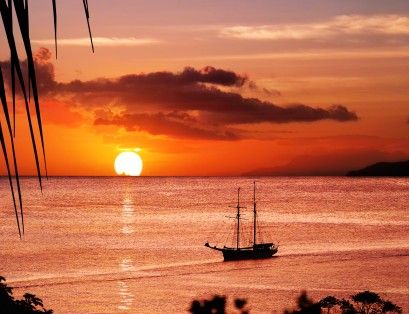 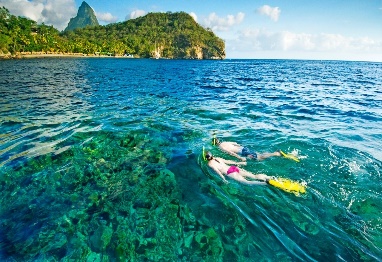 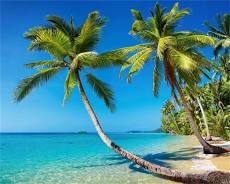 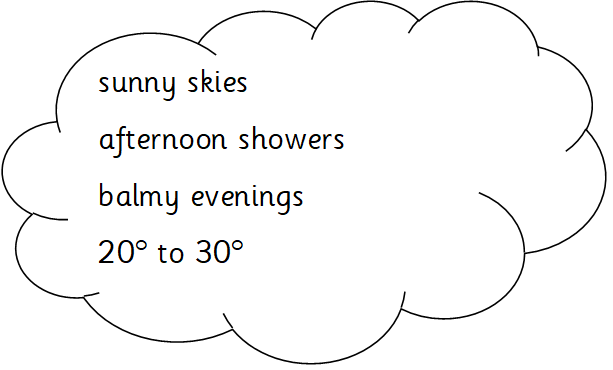 